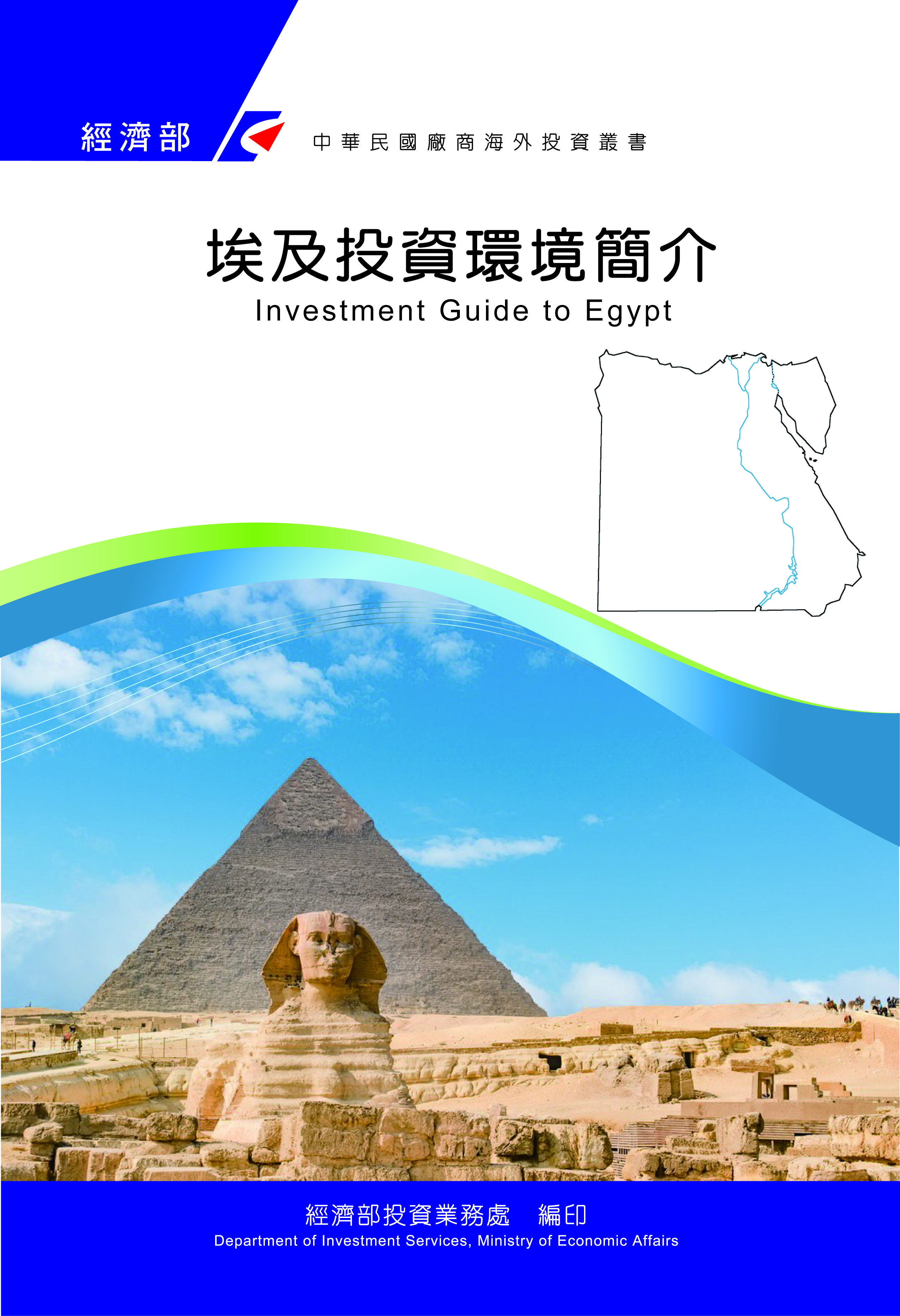 感謝駐開羅臺灣貿易中心協助編撰目　錄第壹章　自然人文環境	1第貳章　經濟環境	7第參章　外商在當地經營現況及投資機會	27第肆章　投資法規及程序	31第伍章　租稅及金融制度	43第陸章　基礎建設及成本	49第柒章　勞工	55第捌章　簽證、居留及移民	57第玖章　結論	61附錄一　我國在當地駐外單位及臺（華）商團體	65附錄二　當地重要投資相關機構	66附錄三　當地外人投資統計	67附錄四　我國廠商對當地國投資統計	69埃及基本資料表第壹章　自然人文環境一、自然環境埃及國土面積約100萬平方公里，國土面積排名世界第三十位，94%國土為沙漠。地跨亞、非兩洲，東臨紅海並與巴勒斯坦、以色列接壤，西與利比亞為鄰，南與蘇丹交界，北臨地中海。海岸線長約2,900公里。尼羅河縱貫南北，全長6,700公里，在埃及境內長1,530公里。按自然地理，埃及可分為4個主要部分：尼羅河谷和三角洲地區地勢平坦，開羅以南通稱上埃及，以北為下埃及，面積約為3.3萬平方公里；西部靠利比亞的沙漠是撒哈拉沙漠東北部分，呈現南向北傾斜的高原，在東邊的西奈半島面積約6萬平方公里，大部分為沙漠地形，至於南部山地有埃及最高峰聖卡特琳山，海拔2,629米，北部的地中海沿岸則為沙丘地形。埃及全境乾燥少雨，尼羅河三角洲和北部沿海地區屬亞熱帶地中海氣候，其餘地區屬熱帶沙漠氣候。開羅地區年降雨量約18毫米，夏季平均氣溫最高34.2℃，最低20.8℃，冬季氣溫最高19.9℃，最低9.7℃；地中海沿岸城市亞歷山大年平均降雨量約200毫米；南方地區夏季平均氣溫最高42℃，最低20.8℃，冬季平均氣溫最高25.8℃，最低9.6℃，早晚溫差較大。二、人文及社會環境（一）行政區劃分：埃及的一級行政區劃分為27個省，全國依照經濟活動範圍，可以區分為8個區域，而每區包括一個或數個省，如下表。表：埃及8大區域，27個省（二）首都：埃及首都開羅，位於尼羅河三角洲頂點以南14公里處，北距地中海200公里，是埃及的政治、經濟和商業中心。開羅省、吉薩省、蓋勒尤比省所組成的大開羅區，人口已超過2,300萬，是阿拉伯和非洲國家人口最多的城市，是世界第十六大都會區。古埃及人稱開羅為「城市之母」，阿拉伯人把開羅叫做「卡海勒（القاهرة）‎」，意為征服者或勝利者。（三）其他工商業中心：１、亞歷山大市：是埃及第二大城市、亞歷山大省省會，地中海岸的重要港口也是非洲重要的海港，人口約400萬。２、十月六日城及齋月10日城：此二大工業區，分別位於大開羅地區的溪邊與東北邊，為相當重要的工業區，擁有許多製造工廠及加工廠。３、觀光重鎮：盧克索、亞斯文、胡爾加達、沙姆沙伊赫（Sharm el Sheikh）為埃及最重要的觀光城市，其中更以西奈半島南部的沙姆沙伊赫市的海邊渡假區聞名世界。（四）種　　族主要人種有東方哈姆族（埃及阿拉伯人、科普特人、貝都因人及柏柏爾人）占9成以上，努比亞人、希臘人、亞美尼亞人、義大利人後裔和法國人後裔占1%。（五）語　　言埃及官方語言為阿拉伯語，大多數國民亦視作母語；科普特語（由古埃及語演變而來）僅在埃及的科普特人基督教堂的儀式中使用。另外，英語及法語在大城市及旅遊區通用。三、政治環境埃及永久憲法於1971年9月11日經公民投票通過，而2014年4月14日，時任國防部長塞西宣布參加5月26日舉行的總統大選，並贏得96.91%的選票，當選埃及總統。2018年3月塞西再次高票當選總統。2019年4月24日，修憲案經全民公投通過，規定總統任期，從現任開始按6年一任計算，可連任一次，總統是國家元首兼武裝部隊最高統帥，由人民議會提名，公民投票選出，擁有任命副總統、總理及內閣部長，以及解散人民議會，在特殊時期可採取緊急措施；在人民議會（立法機關）閉會期間，還可通過頒布法令進行統治。人民議會（國會下議院）是最高立法機關。議員由普選產生，任期5年。議會的主要職能是：提名總統候選人；主持制定和修改憲法；決定國家總政策；批准經濟和社會發展計畫及國家預算、決算，並對政府工作進行監督。司法機構的法院包括最高法院、上訴法院、中央法院和初級法院以及行政法院，開羅還設有最高憲法法院。2008年起，埃及在開羅等主要省份開始設立經濟法庭。檢察機構包括總檢察院和地方檢察分院。埃及總統為武裝力量最高統帥，對軍隊擁有絕對控制權，對國防事務擁有最終決策權。國防部長為武裝部隊總司令，是總統之下的最高軍事首長，武裝部隊參謀長是第二號軍事首長，負責軍隊作戰訓練工作，協調各軍種關係等。武裝部隊最高委員會是國防事務最高決策機構，主席由總統擔任，成員包括國防部長、武裝部隊參謀長、各軍種司令、各二級部部長等。埃及武裝力量由正規部隊、準軍事部隊、預備役部隊組成，正規部隊有陸軍、海軍、空軍和防空軍四個軍種，總人數約50萬，被認為是阿拉伯世界中規模最大、實力最強的軍隊。第貳章　經濟環境一、經濟概況自2016年11月埃及政府為了獲取國際貨幣基金組織（IMF）120億美元的財政援助貸款，開放實施自由匯率，讓埃及鎊對美元匯率依市場供需自由浮動，政府不再強力控制匯率，此舉有助該國提升對外競爭力，並促進出口、旅遊業及吸引外商投資。2018年匯率在1美元兌換17.6埃及鎊至17.9埃及鎊之間浮動，2019年開始趨穩定，並出現緩慢升值的趨勢，於2019年底則維持在1美元兌換16埃及鎊的水準，而2020年受到「嚴重特殊傳染性肺炎」（COVID-19）疫情衝擊、美元貶值等國際因素衝擊經濟成長，埃及政府強勢將匯率維持在1美元兌換15.6的水準並持續至2021年第一季。國際貨幣基金組織（IMF）提供埃及的貸款條件，除了要求開放匯率自由浮動，另有要求依預定進程逐步減少能源補貼，以降低國家開支和赤字。但埃及政府僅於2016年11月首次履行提高境內油價，油價自每公升3.5埃及鎊調高43%至5埃及磅之後，2018年6月再調高35%至6.75埃及磅。油價這個民生大項仍是埃及政府十分頭痛的問題，也讓埃及開始意識到交通系統的改革、以及公眾交通建設的迫切性。整體而言，埃及政府成功實施了第一波宏觀經濟和結構改革，順利解決部分根深蒂固的問題，經濟穩定發展並維持成長，同時擴大私營部門參與，奠定了不錯的基礎。在2019年國內生產總值（GDP）成長率達5.6%，但2020年受到疫情衝擊，國際觀光產業受創，僅出口同時趨緩，但埃及政府採取的寬鬆防疫措施及內需市場的強力刺激下，2020年經濟成長成仍維持3.6%的亮眼數字。在產業方面，天然氣開採、旅遊、批發和零售貿易、房地產及建築業仍是成長的主要動力，但「嚴重特殊傳染性肺炎」（COVID-19）疫情導致經濟降溫，在2020年上半年，出口下降了6%，而進口下降了21%，雖然將經常賬戶赤字從前一年的3.6%縮小到2020年GDP的3.1%，但失業率在2020年上升到10%，政府為刺激內需，提高政府部門支出，公共債務從2019年的86.6%增加到2020年的GDP的90.6%，使原先連續三年下降的趨勢轉為增加。經常賬戶赤字的減少也反映出匯率的強度，在2016年採用靈活的匯率制度之後，埃及經歷了兩位數的通貨膨脹時期，但自2017年夏季以來，通貨膨脹壓力一直呈下降趨勢。為刺激經濟活動，埃及銀行於2020年3月16日將隔夜貸款利率下調了300個基點，在9月24日又下調了50個基點，在11月12日降至9.25%，此舉通過其對貸款利率的影響來改善私營部門的現金流量，讓2019年8月整體通脹率顯著下降至7.5%，引發了貨幣寬鬆。剛好稀釋了2019年7月能源價格上漲的通貨膨脹影響，2020年，物價壓力（尤其是食品）的壓力得以緩解，讓通貨膨脹率從2019年的13.9%降至5.7%，近幾年埃及民生經濟雖然痛苦，但埃及人民於前數年內歷經多次革命後，國家幸未面臨鄰近之敘利亞及利比亞所遭遇之困境，更讓大多數人民理解國家穩定之重要性，也能體諒此為該國經濟轉型必經之歷程；加上目前軍政府治理國家手段日益熟嫻，所以儘管有少數反對組織仍不斷以暴力手段進行恐怖攻擊騷擾社會安寧，但埃及政府確實有足夠軍事實力予以鎮壓，故整體而言，埃及社會仍能維持穩定繁榮。2020年埃及全年進口金額598億美元，較上一年度減少18.5%；全年出口金額266億美元，較上一年度減少9.2%，貿易赤字332億美元，較上一年度減少24.7%。2020年底外匯存底為400億美元，較上一年度減少12%。埃及2020年進口國家方面，中國大陸仍是埃及最大的進口來源國，占埃及總進口的15%，美國第二位，占6.7%，其次為沙烏地阿拉伯占6.3%，德國占5.8%，土耳其占第五位占4.9%。出口國家方面，對阿拉伯聯合大公國出口占10.69%位居第一，其他依次為沙烏地阿拉伯（6.36%）、土耳其（6.24%）、美國（5.49%）、義大利（5.21%），主要出口國家以中東與美國為主要市場，其次為歐洲市場。二、天然資源水資源方面：埃及降雨量每年僅18毫米，而全國水源有97%仰賴尼羅河。埃及與蘇丹分別於1929年、1959年簽訂尼羅河水資源分配協議，規定尼羅河每年大約840億立方米水量中，埃及使用555億立方米，蘇丹使用185億立方米，剩下100億立方米計作蒸發流失。目前年用水需求為800億立方米，實際可用水量為600億立方米，其中555億立方米來自尼羅河水，其餘來自深層地下水、海水淡化和少量降雨等。埃及人平均用水量不足600立方米，低於聯合國確定的人均用水標準（1,000立方米），屬於「缺水國家」。為彌補供水不足，埃及加大對農業用水的再利用（達130億立方米），並擴大對尼羅河谷地及三角洲地區地下水的利用（達65億立方米）。其中灌溉用水占埃及用水量的90%。天然礦產：據英國石油公司（BP）統計，在2020年間，埃及石油和天然氣探明儲量分別位居非洲國家第六位和第三位。其中，探明石油儲量為31億桶（4億噸），探明天然氣儲量2.1萬億立方米，占全球總量的0.2%和1.1%，儲產比分別為12.3%和32.9%，根據有關媒體報導，埃及近年在地中海海域接連發現儲量較大的氣田，比如祖哈爾（Zohr）氣田探明儲量高達8,500億立方米，儲量可觀的Noor及Atoll等氣田。另外，埃及已探明磷酸鹽儲量約70億噸，鐵礦6,000萬噸。此外還有錳、煤、金、鋅、鉻、銀、鉬、銅及滑石等。三、產業概況（一）觀光業埃及的旅遊業在2011年革命之後遭受嚴重衝擊，進入谷底，後續在2015年10月下旬，俄羅斯一架客機在西奈（Sinai）飛機墜毀後發生爆炸，所有乘客生亡，對埃及觀光業幾乎是毀滅性的打擊。所幸自2018年以來，旅遊業開始恢復活力，其中歸功於埃及於2018年實施的旅遊業改革計畫，同時該計畫在2019年展現了高度成果。據埃及中央銀行（CBE）數據顯示，埃及2019年旅遊業成長了13.7%，為國家帶來130億美元利潤，高於2018年的116億美元，達到近年高峰。即使2019年訪問埃及的遊客人數仍然低於2010年的高峰，但所帶來的觀光收益卻是近10年之最。原本專家預估埃及觀光收益將在2020年突破140億美元，而在2020年2月份，埃及的入境旅遊穩定與2019年同期相比成長約4%，達到90萬遊客，但隨著「嚴重特殊傳染性肺炎」（COVID-19）疫情的爆發，埃及2020年3月封閉國境3個月，之後雖然解封，但大多數國家均實施旅行限制，讓國際旅行量大幅萎縮，不僅2020年觀光收益的目標無法順利達成，更使埃及損失了7成的觀光收入。表：埃及近七年觀光收益統計（資料來源：Central Bank of Egypt）（二）交通服務業蘇伊士運河也是埃及重要外匯來源之一，係通往地中海連接歐洲港口的捷徑，可避免繞行非洲以減低航行時間及油料成本，使蘇伊士運河的地位得以屹立超過130年，埃及蘇伊士運河由Suez Canal Authority（簡稱SCA）於1956年開始經營管理。2015年8月「新蘇伊士運河」竣工，係埃及政府於原蘇伊士運河北端增闢航道之工程，可接受世界上最大的貨船，載有23,000個貨櫃的Megamax 24等級，期能加大過往船隻吞吐量，提高過河費收入。而位於地中海和紅海的新航道長9.5公里，深18米，目的是將船舶的航行時間從約18到22小時減少到11小時，並將船舶的等待時間從之前的8至11小時減少到3小時。依當局表示，在2020年間，每日平均計70艘船通過埃及蘇伊士運河。目前世界貿易量有大約12%通過蘇伊士運河，被認為是連接紅海和地中海連接非洲、亞洲和歐洲的最重要及最快的航道，而2021年3月23日「長賜號」貨輪卡住蘇伊士運河事件，造成運河堵塞長達一週，埃及求償10億美元，顯示該運河對於全球海運之重要。埃及開發新通道的重要性不僅在於導航，而且還為建設其他相關的大型計畫鋪路，這些計畫連接蘇伊士、伊斯梅利亞和塞得港及西奈半島的三個運河城市，所衍生的投資項目約有192個，投資額250億美元，目標是15年內實現收入550億美元，創造100萬個就業機會。2020年全年過河費收入為57億美元，較之上一年微幅下滑3%左右。此外埃及政府也大力發展境內交通建設，境內新增多條高速公路以及長途道路，以因應工業發展長途運輸所需，但因為埃及下雨機率很低，所以道路通常不會設計排水系統，只要逢大雨便會淹水，所幸埃及每年大雨天數不多，政府採取機動抽水來因應。另外，受限城鎮市區既有道路之設計，早期多為小區域封閉式規劃，跨區交通路線無可選擇；且路口多使用圓環、迴轉、只限右轉等舊式疏導機制，原欲以空間緩衝代替紅綠燈，現今已不合時宜，但卻難以更動，不但造成常態性交通嚴重堵塞，亦大量浪費汽車油耗，加上政府能源補貼的政策，埃及油價僅為臺灣的半價、而大眾運輸工具規劃設計不完善、許多小型私人巴士四處流動、駕駛習慣不佳及路邊亂停車的習慣等諸多因素惡性相乘，導致埃及交通運輸系統相當無效率，為該國經濟發展的一大隱憂。（三）汽車製造業自2000年以來，全球汽車擁有率成長了一倍以上，埃及開羅市交通壅塞更是世界聞名，但是按地區標準，埃及汽車普及率仍然很低，依照EIU的計算，埃及在2020年每千人擁有50輛汽車，這使得埃及（人口約1億，而每年人口成長率為2%）對於全球汽車製造商是一個有吸引力的潛力市場，特別是政府推出報廢獎勵措施，預計將推動2021至2025年的汽車銷售成長，搭配強勁的人口成長，估計到2025年，埃及汽車擁有率將達到每千人55輛。儘管2020年出現了「嚴重特殊傳染性肺炎」（COVID-19）疫情，但埃及新車銷量在2020年仍逆勢成長了近三分之一，這是由於2013年埃及政府政變後市場不景氣而持續反彈，但即便如此，埃及整體汽車市場仍遠小於十年前，在未來五年內仍有持成長空間。不過，埃及為刺激出口，加強與歐盟、土耳其簽署自由貿易協議，反而對本地生產的汽車產生了負面影響，因為從免關稅國家/地區進口的汽車價格已經與在當地組裝的價格非常相似，主要是海關對用於組裝和製造過程中的進口零部件進行了海關抽稅，都是當地組裝的汽車業者需要預繳的稅，雖然在汽車售出後可被扣除，但卻導致它們成為額外成本，以因此墊高了本地組裝汽車的價格，反而進口汽車受益於免關稅，銷量近年持續增加，因此，政府為提高汽車產量所做的努力也只會進展緩慢，但預計其推動汽車中使用壓縮天然氣的計畫將會取得成功。埃及擁有15個裝配廠以及75個汽車生產的主要供應商和服務公司，但是國內生產商也嚴重依賴進口零部件，因此2020年2月，埃及總統阿卜杜勒·法塔赫•西西（Abdel Fattah el-Sisi）要求政府起草一項將汽車生產本地化的計畫，計劃將汽車自產率從目前的45%提高到70%，不過實際執行時間預計要延後到2024年，另一個較為熱門的話題是電動車產業，但埃及尚屬非常初期的階段，主要來源仍以德國與中國大陸為主，金額非常有限，畢竟埃及油價單價每公升92汽油0.5美元的價位，尚屬消費者可承受之範圍，所以多數使用仍以傳統汽車為主，近2年來的電動車進口多屬研發試用性質，尚未真正進入市場銷售階段，目前埃及電動車本地製造的相關進展，幾乎皆係與中國大陸廠商合作，除考量中國大陸廠商在其政府政策支持下具有生產能量及市場競爭優勢外，亦配合政府要求開拓海外市場，及彈性配合埃及方要求於當地合作生產、技術轉移及本地零件採購等條件有關。此外因為歐盟與埃及有簽訂自由貿易協定，涵蓋汽車出口免稅優惠，故歐洲電動車廠現無在埃及設廠生產之誘因。電動巴士：2021年2月埃及軍事生產部表示，已與中國福田（Foton）汽車簽約合作生產電動巴士，同年11月起可於該部「二零零廠」（Factory 200）年產500輛電動巴士，於4年內量產2,000輛，同時亦將另成立新公司，專責充電站架設等，目前暫未公布續發展具體訊息。電動轎車：埃及公共事業部長Hisham Tawfik日前宣布中國東風（Dongfeng）汽車公司與埃及國營El Nasr汽車公司已於本（110）年1月18日簽署兩項合作協議，在埃及合作生產東風A70型（應為中國大陸國內E70版本）電動轎車，預計可於12個月內投產，年產2.5萬輛供應本地市場，中方並協助翻新埃方汽車生產工廠及提供最新生產技術、人員訓練及研發設計等，總投資額20億埃鎊（約合1.28億美元），成車售價每輛35萬埃鎊（約合2.2萬美元），初期45%零件將為本地製造，兩年內將埃及自製率提高至55%為目標。（四）紡織成衣業紡織成衣是埃及發展最早的工業，依據加入WTO之協議自1998年1月1日起開放紡織品進口，且於2004年12月14日與以色列及美國簽署Qualifying Industrial Zone（QIZ）貿易合約，指定埃及7個工業區為QIZ工業區：Shobra Al Kheima、10th of Ramadan City、15th of May Industrial Zone、Badrashein、Borg Al-Arab、Amareya、Port Said，區內生產的產品，只要其價值的11.7%或以上係來自以色列，輸銷美國都可以享受免關稅及免配額待遇。此後埃及又逐年擴大QIZ工業區，到2009年3月已發展成為20個QIZ工業區：Alexandria（1個）；大開羅地區（12個）的Nasr City、Shoubra El Kheima、South Giza、15th of May、10th of Ramadan、6th of October、El Obour、Badr City、Giza、Kalioub、Gesr Al Suez及other Cairo Area等；Middle Delta州政府（4個）的Dakahleya、Damietta、Gharbeya、Monofeya；Suez Canal區的Ismailia、Port Said、Suez（3個）。又2008年1月1日起，QIZ工業區廠家使用以色列原料、零附件或技術所產生之價值達產品總價值限制則從11.7%下修為10.5%。QIZ工業區是埃及重點發展項目之一，而紡織業與成衣業為QIZ最大的受惠者，因為在無特殊優惠的情況下，美國對紡織與成衣兩項課徵極高進口關稅。根據2019年埃及官方統計，針對HS Code的60、61、62、63等四項主要紡織品出口，埃及2019年出口額達19億美元，占2019年總出口額的7%，但2020年的出口金額則衰退為14億美元，占出口總額的5%。（五）冷凍加工食品就埃及冷凍加工食品而言，大致可分為冷凍蔬果加工、冷凍麵團食品、冷凍海鮮肉類及冰品等幾大類，而其中冷凍蔬果是埃及非常重要的產業，畢竟農業是埃及的國本之一，農業產值占GDP的比重達到11.45%，全國近三分之一的就業人口與農業領域有關，而農產品中，水果蔬菜是其出口創匯的重要來源之一，其中又以冷凍草莓與柑橘為主力要產品，其他外銷創匯的農作物有棉花、柑橘和稻米，出口至沙烏地、阿拉伯聯合大公國、伊拉克等阿拉伯國家。近年來，由於氣候變化，歐洲市場的農作物產量下降，對冷凍蔬果的需求量增加了，埃及的冷凍蔬菜產品質量方面具有競爭優勢，加上有機種植需求正在不斷增加，使埃及的冷凍蔬果出口有明顯變化，在近三年間都有持續成長，主要出口市場都集中於波灣地區及歐盟為主。表：埃及近三年冷凍蔬果出口金額（資料來源：埃及海關統計）我國政府於2016年11月首次開放埃及大蒜進口，期於蒜價過高時期能抑制蒜價；2018年自埃及進口大蒜（HS Code 070320）金額74.1萬美元，在2019年成長高達9倍，達到780萬美元，2020因為檢疫問題被退貨，導致國內大蒜價格飆漲，進口金額衰退至360萬美元，減少了50%，預計2021年可能持平變化不大。其次為冷凍麵糰類，諸如牛角麵包、三角包餡的SAMOSA、菠菜餡的春捲等，也是超市中最常見的冷凍麵食，另外冷凍牛肉丸、絞肉、漢堡肉餅、炸雞塊、雞排等也都是冷凍櫃中常見的，而埃及冷凍食品市場預計將在2020年至2026年間穩定成長，主要是在職婦女人口增加，隨時便利可吃的食物成為最方便的選擇，減少了準備食物所需的時間和精力，這是推動冷凍食品市場成長的關鍵因素之一，而家禽加工是埃及冷凍食品市場的領先者，其產品包括可奇（Koki）和美國品牌開羅家禽加工（Cairo Poultry Processing）提供的塊，雞翅，香脆雞肉和漢堡等產品。該公司針對Koki品牌採取了多種行銷策略，例如強大的分銷網絡，廣泛的包裝尺寸和有競爭力的價格。冰淇淋之類的冷凍甜點在埃及人中很受歡迎，雀巢公司等國際食品供應商改變了以前只在夏季冷凍甜點的觀念，雀巢公司通過其產品在全年推廣冰淇淋。冰淇淋的一些領先品牌是Kimo、Dolceca、Nestle及Artisanal Ice Cream等。在銷售管道方面，大多數冷凍食品消費者喜歡大型零售商店，超級市場和大賣場。有組織的零售店是大型零售連鎖店的重要組成部分，這些連鎖超市在全球市場上占有重要地位，其中家樂福為埃及指標性的大型超市代表業者，其次有Alfa Supermarkets、Lulu Hypermarket、Metro Markets、Seoudi及Spinneys等。隨著埃及人口增加與社會進步，市場也正依照消費力與族群，逐步區分出各自的目標市場，特別是擁有1億多的人口，有購買力消費者甚至超越一個臺灣市場，再加上現代超市和大賣場數量的增加，依照過往發展里程看，傳統上由家庭經營的商店的數量勢必會逐漸減少，而埃及推動大型都市開發建設，帶動市場正在擴大，尤其是在開羅附近迅速發展的高檔城市地區的超市正快速增加，這是未來銷售通路上帶動冷凍加工食品的發展機會，但仍多需採用本地製造的合作模式才有機會（六）通訊產業埃及的電信市場發達，是該地區最大的市場之一。由於政府收取的開發費增加以及對SIM卡銷售的控制越來越嚴格，2018年手機訂戶數量急劇下降，下降了約9%，至9,380萬。然而，根據通信和信息技術部（MCIT）發布的最新數據，2020年6月底已恢復達到9,660萬。政府將技術部門視為未來五年經濟成長的主要驅動力之一，其中包括發展新的ICT產業鏈，例如蘇伊士運河經濟區中擬建設的技術谷，也計劃在新的行政首都（將在開羅以東建造）安裝一個價值24億美元的電信網絡，這也將有助於ICT行業的擴張，實務上，ICT近年來已成為埃及經濟中成長最快的產業之一。根據計劃部發布的實際GDP數據，該行業在2019/20年（7月至6月）成長了15.2%。這也是2020日曆年上半年成長最快的行業，也是為數不多的幾家在4月至6月季度表現出任何成長（同比成長13%）的行業之一，當時為遏制「嚴重特殊傳染性肺炎」（COVID-19）流行，部分經濟活動都被關閉了，但在2020年3月至2020年6月間，網路的使用量激增，訪問教育網站，視頻和遊戲的下載以及Zoom等視頻會議網站的使用強勁成長。根據經濟學人智庫預測，2021至2025年期間手機​訂戶將以3%的年平均速度成長，固網用戶也將快速度成長（儘管基數較低），年均成長7.7%；這一成長將反映對互聯網協議語音（VoIP）服務的需求不斷成長，寬頻用戶也將繼續強勁成長，到2021至2025年年均成長8.3%。埃及第一家的線上購物網站為「Souq」，已被亞馬遜收購，和在2012年進入埃及市場，屬於歐非合資，為目前埃及電商市場龍頭「Jumia」互別苗頭，雖然埃及很多企業也推出自有的企業網站，銷售自家或代理品牌，但Jumia及Souq此二者仍為埃及電商市場的代名詞，合計約9成以上市占率。此外埃及的外送服務相當發達，速食店、超市及自營的雜貨商都廣泛的搭配外送服務，且Uber計程車也是開羅地區最方便的叫車系統，這些應用更加速刺激埃及手機的普及化。（七）能源埃及電網是北非、中東電網的樞紐和重要組成部分。其能源結構以天然氣為主，水電、風電和太陽能占有較小的比例，目前尚無煤電和核電裝機。電力管理部門主要為埃及電力控股公司（EEHC）。其旗下有六個發電公司，一個輸電公司（EETC）和九個配電公司；國家輸電公司（EETC）負責500/400千伏、220/132千伏高壓輸電線路和變電站的運行管理；地區配電公司負責132/66千伏及以下電網的運行控制和配電業務。2017年，埃及電力系統啟動了機構一系列改革，將原來由EEHC管理的輸電公司（EETC）獨立運營，與EEHC並列成為電力部直屬單位，實現發電、輸電和配電的運營分離。埃及當地企業具有一定的電力項目建設能力和輸變電設備製造能力。其中，土建施工、設備安裝調試等方面具有一定的競爭力；設備製造方面已逐漸具備從380V低壓到500kV高壓輸變電設備製造的能力。其中，實力較強的當地企業包括：XD-EGEMAC、SEWEDY和ELMACO等。來自歐洲、韓國、中國大陸和印度等國的設備製造企業也積極參與埃及市場，包括：GE阿爾斯通、ABB、西門子、韓國現代、三星和大宇，中國大陸的西電、特變電工、平高電氣、新東北、山東電力、泰開、思源電氣和正泰電氣等，設備市場價格逐年降低。根據2019年3月世界經濟論壇發布的能源轉型指數，埃及在115個國家和地區中排名第89位，較低的可再生能源占比導致其能源可持續發展水平較差。埃及政府近年來積極建立國際性電網，將電力輸往周邊的蘇丹、利比亞及阿拉伯國家，希望藉此穩定國際關係與強化政治籌碼。為此，電力部長計劃推動獨立電網供應系統（IPP），股利民間企業投資設立發電站，並規劃在2025年間全國可布建47個電網控制中心，同時推廣智慧電網，首批25萬個智慧電錶已陸續透過6家經銷公司安裝，未來加強綠色能源比例將是重點方向之一，期望在2022年間，讓綠色能源占總發電的20%。政府的目標是將埃及定位為能源經紀人，將全球消費者與具有出口基礎設施的生產商聯繫起來，特別是以色列和塞浦路斯。一條從以色列運送天然氣的管道於2020年1月首次交付。還計劃在塞浦路斯水域通過海底管道與埃及的伊德庫（Idku）液化天然氣（LNG）出口終端相連。這個天然氣樞紐概念的進展受到區域緊張局勢的影響，但從2020年末開始，這種緊張局勢開始緩和，有跡象表明埃及和土耳其之間可能會出現政治和解。四、政府之重要經濟措施及經濟展望（一）重要經濟措施１、自2021年7月開始全面施行Advance Cargo Information System（貨品預報系統）該作業程序簡單而言，進出口商談妥交易條件後，於出貨前，由埃及進口商向該系統平台註冊，預報貨物資料以獲取ACI Number，再將該號碼提供給出口商，將該號碼註記於運送文件上（此ACI Number要求強制顯示在提單上和艙單上），否則貨物抵達時，海關將不予放行，未來出口埃及的業者要提醒進口商買主，留意此訊息。此項措施確實有助於後續處理的效率改善，但目前臨的問題關鍵在於系統平台的效能、穩定度，且造成進口商的作業程序與時間成本增加，同時也影響到出口商的作業時間管控，在實施的初期應該會帶需要一段時間適應，應多注意。２、部分進口產品須先行登記生產工廠自2016年3月1日起，部分進口產品如乳製品（嬰兒奶粉除外）、零售水果罐頭及水果乾、食用油、巧克力及其他含可可類食品、糖類、麵食、果汁、飲用水、礦泉水、汽水、化妝品、護膚產品、牙齒護理用品、除臭劑、衛浴用品、香水、肥皂、清潔劑、地板材、餐具、廚具、浴缸、洗手台、馬桶、衛生紙、面紙、尿布、瓷磚、玻璃桌、鐵具、爐具、炸鍋、空調、風扇、洗衣機、攪拌器、熱水器、傢俱、辦公傢俱、自行車、摩托車、電動車、鐘錶、家用照明設備及玩具等，其生產工廠須先向埃及進出口局（GOEIC）登記。登記方式為：由生產廠商的代表人、品牌所有者或前兩者的委託人完成，通常就是有經銷權的埃及代理商代為登記，所需資料如生產商營業執照影本、代表人經營範圍證件、生產商自有品牌及其代理或授權的品牌資訊、工廠申請並獲得的品質監管認證、符合環境標準和國際勞工組織公約的證明、以及國際實驗室認可合作組織（ILAC）的認證等，且須同意接受埃及政府隨時對工廠安全生產和環境進行檢查。３、取消進口產品貨款及資金轉入轉出限制，改以文件約束2016年1月1日，除醫藥、醫療設備、化學品、奶粉、機械設備及零件、生產原料及中間產品、電腦及零組件、軟體外，以及埃及工廠為生產所需不再轉賣之進口品項亦除外，貨款全額必須以D/P託收方式進行之規定至2018年已取消，過往埃及政府為遏止外匯流失，對於資金轉入或轉出，採取多項嚴格管制及限制措施。至2017年底幾乎已全部取消及放寬，但仍以文件流程把關，雖然已無金額及次數限制，不過遇有特殊情勢，仍會限制外幣提領上限，例如2020年「嚴重特殊傳染性肺炎」（COVID-19）疫情開始之後，目前限定每日每人當地幣的提領上限為5萬埃鎊或等值美金（約3,000美金）。４、商品及服務課徵14%增值稅（VAT）自2017年7月起，埃及政府對境內所有「商品銷售」、「提供服務」，課徵14%增值稅（VAT），此稅前名為銷售稅（Sale Tax），之前僅10%，此項VAT對消費者產生負擔，特別為餐飲服務業，還須外加服務費10～12%，相當於在外用餐需支付26%的高額消費附加稅，同時，對於許多進口商而言，除關稅之外，也必須先支付14%VAT，相對大幅增加進口成本，也同時讓內需消費者選擇不開立發票避稅，故對政府稅收之實質助益有限。５、埃及政府強力推動進口替代政策，促進制造業投資提升產能、拉動出口、賺取外匯，讓政府擺脫外匯不足、債務高企等一系列經濟問題的重要措施，例如設立投資與自由區總局（GAFI）為統籌投資事務的“單一窗口”-投資服務中心，賦予工業發展局（IDA）獨立經濟實體地位和自主制定工業發展政策的權力等，逐步消除政出多門的弊病，促進註冊、審批便利化；法律方面，不斷更新《投資法》、《工業許可法》、《破產法》，修訂《公司法》、《所得稅法》等法律，健全覆蓋企業設立、運營、退出全生命周期的法律體系；園區建設方面，新設「黃金三角」經濟特區、蘇伊士運河自由經貿園區，提高投資承載能力；市場準入方面，通過頒布一系列法案，向私人資本開放天然氣銷售、電力、鐵路建設等壟斷領域。另外，埃政府還表示，對於當前亟需發展的紡織、汽車制造、油氣化工等重點領域，將規劃額外的扶持政策，大型都會開發計畫，原本是2020年政府工作的亮點，表現出埃及政府吸引投資，特別是旅遊業、不動產開發是經濟二大動力，但疫情影響國際旅遊，因而在2021年的發展方向上，政府將推動新首都開發、積極發展綠色能源科技與鼓勵進口替代，所有皆以發展製造業領域設為重點，而最大挑戰將是實務執行上基層作業效率是否可以同步。６、維持外國人旅遊埃及落地簽證待遇觀光業為埃及重要創匯產業，目前入境落地簽證費用仍維持25美元，在2020年疫情期間，為爭取紅海渡假的觀光客源，曾提供入境免簽證費的優惠，也暫時停止調高簽證費的規劃，顯示埃及政府在面對觀光收入的壓力下，也更希望外國人來往埃及經商便利，維持經濟發展。（二）經濟展望埃及在2016年開始解決幾十年的市場扭曲問題，並得到了IMF等外部資金的大力支持，但隨著大流行引起的財政赤字，公共財政和外債頭寸將進一步拉長。儘管如此，2016年與IMF達成的協議以及隨後的經濟政策變化有助於增強投資者對經濟的信心，埃及為應對大流行給國內和外部資金帶來的衝擊而提供的新的貨幣基金組織以及其他多邊和雙邊支持，進一步加強了這一點。經濟非常多樣化，廉價勞動力的充裕加上其龐大的市場規模，意味著埃及從長遠來看仍具有巨大潛力，儘管龐大且仍在迅速成長的人口也構成了嚴重的基礎設施和社會穩定挑戰。１、人口趨勢：埃及人口密度高，具有一些優勢：接觸消費者相對容易，尤其是在開羅和亞歷山大兩個城市中心。由於較高的發展水平和政府的計劃生育政策，總體人口成長將開始放緩，但仍將保持較高水平。人口趨勢總體上有利於成長前景，因為人口年輕化，在整個預測期內，工作年齡人口的成長將繼續快於總人口的成長。但是，這也將增加教育和醫療保健等公共服務的負擔。政府將推進開發尼羅河谷以外的沙漠地區的項目，以減輕基礎設施的壓力，現任西西總統，他推動了重大的城市建設項目，包括新的行政首都，讓政府的開發工作將為這一努力提供支持。２、外部條件：外部條件將仍然取決於北美和歐盟（埃及最大的貿易夥伴）主要出口市場的需求。這些已經受到「嚴重特殊傳染性肺炎」（COVID-19）大流行的嚴重影響，但從長遠來看應該是會恢復成長，特別是在美國。但整個地區也捲入了政治和安全動盪，這將影響整個中東的投資氣氛。而與土耳其之間緊張的局勢仍將是一個令人擔憂的問題，尤其是在埃及雄心勃勃地利用其不斷成長的天然氣資源能力和加工設施來鞏固其作為該地區能源樞紐的作用方面，但儘管存在這些擔憂，埃及仍持續強化與以色列，塞浦路斯，希臘和南歐其他國家的經濟合作。從長遠來看，歐洲和美國的經濟復甦將轉化為外國直接投資（FDI）的大量流入以及出口的成長。同樣，隨著結構性改革使經濟重新回到可持續的基礎上，對金融援助的依賴應逐漸減少。３、制度和政策趨勢：現在和將來的政府將努力簡化官僚機構並增強公職人員的責任感。他們還將尋求縮小公共部門的規模，這意味著私營部門參與經濟和吸引外國直接投資將是發展該國基礎設施和改善公共服務的關鍵。但是，由於政府中根深蒂固的利益集團的存在以及商業遊說團體和軍隊對國家的強大影響，這種改革將是緩慢而持久的。４、長期表現：從長期來看，實際GDP強勁成長具有巨大潛力。埃及是向亞洲，非洲和歐洲出口的主要基地，並且擁有大量低成本的勞動力。但是，成功還取決於對經濟改革的持續承諾以及對政治和體制有效性的重大改進。政府必須提高官僚機構的效率；發展更有效的商業法律體系；繼續使國家退出經濟活動；並改革公共財政。進展可能會有些零散，但經濟學人智庫預計，2020-30年的實際GDP平均成長率為4.2%，2020-50年的平均GDP成長率為4.3%，而勞動生產率的成長將有助於抵消人口成長的放緩。五、市場環境分析及概況（一）一般市場情況埃及市場貧富差距懸殊，消費呈現兩極化的趨勢，就整體而言，仍是一個價格為主的消費市場，一般消費品自中國大陸尋求低價商品，高階消費品傾向選擇購買歐美大品牌，以做為簡單辨識品質之方式。（二）競爭對手國在當地之行銷策略各國在埃及市場行銷模式，約可歸類如下：１、ODA模式限制性獨占：此類行銷方式通常為歐、美、日、中國大陸等大型國家採用，這些國家常提供埃及相當金額經濟援助，因此許多政府標案僅限於向經援國家廠商採購，排除了他國產品參與競爭的機會，此現象普遍建於埃及的大型都市開發基礎建設項目，特別是水處理、電力系統等。另一種情況是，埃及重要投資來源國如歐美、阿烏地阿拉伯等投資者，在本身的採購方面，自然優先向母國或母廠採購，因此投資帶動貿易也通常是獨占或寡占的行銷策略。２、政府居中協助：此種行銷方式通常由出口國政府與埃及簽約，提供埃及買方特定優惠交易條款。此外如義大利、德國等工業化國家也提供埃及買主優惠貸款，以推銷其資本設備及機械產品等亦是常見行銷手法。韓國透過KOTRA，扶植設立物流公司，對拓展埃及市場有興趣之韓國公司主動參加要求物流服務，再補助韓國公司定額行銷費用。３、低價傾銷：埃及人口消費差距大，如中國大陸、印度產品提供埃及人難以抗拒的價格，大量於本地市場銷售，搶占低消費市場。４、品牌行銷：埃及人對於高階或重視品質之消費品，傾向選擇購買歐美大品牌，以做為簡單辨識品質之方式。高階之埃及消費者收入甚豐，且多出身歐美體系之國際學校，平日以歐洲生活型態自居，因此歐洲品牌產品在本地占有一定市場，加上歐洲品牌業者多採取投資設廠模式，賺取品牌、生產及通路等多重利潤。六、投資環境風險（一）總體投資環境優點１、扼歐、亞、非三洲交通要道，且與周遭國家關係良好，市場腹地可延伸及歐洲、中東及非洲。２、享有十幾個與中東、非洲、歐洲、美國等自由貿易協定。３、人口超過1億，具備相當規模之內需市場。４、社會治安良好，且工資尚稱低廉、勞力充沛、土地及廠房便宜。５、相關不利工業法展的法規如環保等，限制不嚴。６、凡是位於Free Zones定義地區之工廠，享有多項免稅及進出口優惠。（二）總體投資環境缺點１、政經情勢長期遭受區內各方衝突事件（例如衣索比亞水壩事件、利比亞內戰等）牽引，經濟發展易受干擾。２、產業結構不完整，上游原料、半成品及周邊產品常須仰賴進口。３、人民絕大多數信奉回教，正常工作時間內必須中斷以便祈禱禮拜，齋月期間且需縮短工時，影響工作效率。４、政府機關行政效率低落。５、受到過去國際恐怖攻擊事件影響，導致埃及政府對外國人居留及工作申請審理嚴謹，加上原本行政效率低落，相當耗費申請之時間成本。第參章　外商在當地經營現況及投資機會一、外商在當地經營現況根據埃及中央銀行之統計，2020財會年度外國直接投資FDI（Foreign Direct Investment）淨額為74億美元，出現衰退現象，主要原因是受到2020年疫情影響趨緩，但就近10年FDI整體變化趨勢可以看出，歷經2011年期間的革命低點後，外資是正逐漸回流埃及，至於投資項目，60%集中在石油天然氣方面，而投資來源方面，以歐洲國家為主、其次為海灣國家，且前五大主要投資國為義大利、英國、美國、阿拉伯酋長國、荷蘭，至於來自亞洲地區的投資者，則以中國大陸為主，但也未能列入前10大國。二、臺商在當地經營現況我國在埃及投資極少，較大的投資臺商有分別位於開羅10th of Ramadan與Alexandria Free Zone之3家外銷成衣紡織廠、陽明海運埃及分公司、1家從事家具與辦公室的組裝廠及1家從事開礦的臺商業者。由於埃及華人相對於其他地區少，加上語言及文化差異，臺商在埃及經營倍感吃力，政府機關行政效率低、可靠的合作夥伴難尋、勞工人力不足及工廠管理為普遍面臨的問題。另我國陽明海運在埃及亞歷山卓與開羅皆設有辦公室並派員，長榮海運透過代理商在開羅營運。相對地，中國大陸由天津泰達、中非基金與埃及政府合作在蘇伊士城成立埃及泰達工業園（蘇伊士經貿合作區），提供中資企業便利的工作及生活環境，投資金額甚鉅。三、投資機會埃及內需市場不小，其外銷市場也很廣闊，加上近年來埃及政府大幅降低關稅及所得稅、簡化進口流程、國營企業民營化等措施，投資環境已較過去改善，但對我國廠商而言，因為語言、文化背景的差異，在當地投資仍有相當大的困難度。埃及工廠缺工情況相當嚴重，勞工素質問題亦為我國業者投資設廠時可能面對的問題。此外，埃及政府行政機關效率差，對於投資進度與工作證居留申辦有相當大的影響，因此我商在前往埃及投資前，宜先有所認知，而好的當地合作夥伴對投資有相當大的助益。國人前往埃及投資，可以根據目標市場選擇投資地點（例如以外銷市場為導向的投資案宜設在Free Zone），工業區內勞工是否容易取得、勞工通勤之交通費用、海外勞工住宿安排等。可能增加成本負擔之因素，也應事前評估。臺商可投資產業型態或產品項目如下：（一）水產養殖業埃及魚蝦貝類水產每年需求量約100萬公噸，其中自給量僅約三分之一，大部分還是仰賴進口。其實埃及除了陸上養殖外，地中海及紅海應該也有開闢為海上養殖的潛力，成品除了內銷埃及外，也可開拓歐洲、中東等市場。（二）製造產業鏈的完整性埃及人口多，對民生用品需求量相對也大，此外汽機車市場有龐大的消費市場與潛力，目前國家製造工業基礎正在發展中，加上政府獎勵進口替代並鼓勵出口，在當地製造業技術及產能均未能達到國際水準之際，對於模具、生產加工、品質管理技術方面尚有不足，臺灣產業鏈經驗與技術完整，值得技術合作，突破進口關稅障礙，共同開發當地市場及拓銷周邊國家。（三）紡織成衣業埃及出產棉花品質優良、勞工便宜、治安良好，發展棉紡織工業有其利基。此外埃及紡織品於QIZ貿易協定下出口美國免稅，成衣業可利用在埃及代工出口。第肆章　投資法規及程序一、主要投資法令埃及與投資直接相關的法律主要有：1981年頒布的《公司法》及其實施細則與修訂案、2002年頒布的《經濟特區法》及其實施細則、2015年修訂案及2017年頒布的《投資法》及其實施細則等。其中《公司法》適用於所有內外資投資者，是設立公司的基本法律依據，其作用在於明確公司註冊形式、相關程序和經營規範。主要內容包括：公司註冊、公司組建形式和要求及公司治理等。《投資法》及其實施細則（英文版下載位置：https://www.investinegypt.gov.eg/flip/library/LawsAndRegulations/PDFs/Law72_and_Exec_reg_en.pdf）於2017年頒布實施，取代1997年8號《投資保障和鼓勵法》，適用於所有內外資投資者和大多數生產、製造、研發類產業，具有明顯的投資保障和獎勵性質。該法全面統一了投資管理體系、簡化公司註冊審核程序、暢通申訴渠道，彙整各方面投資獎勵政策等。《投資法》針對不同地區訂定了相應的稅費減免、投資成本返還、土地劃撥及外籍用工等優惠政策。例如：對上埃及等較為落後的A類地區製定的支持政策包括：在7年內得以最高50%投資額為稅基，免除企業所得稅、地價優惠甚至免費劃撥土地、政府出資進行項目公共基礎設施聯通工作等。法律頒布前已註冊的投資項目所需進口設備的關稅、增值稅等稅賦不變。目前，外資企業大多選擇在《投資法》下註冊公司，以享受相關便利化和稅收返還政策。實施細則對根據《投資法》向投資者提供一般性或特殊投資優惠條件、項目許可獲得程序、以電子方式設立公司所需程序、項目用地控制及分配形式、投資區、自由區以及經濟技術區組織工作、向外國投資者提供居所、僱傭外籍員工以及項目撤資等方面做出具體規定。《經濟特區法》對經濟特區的管理體系和投資政策做出明確規定，藉由通關便利化和投資獎勵等政策，建立出口導向型的經濟特區，兼顧國內市場需求。目前，埃及有2個經濟特區，分別為蘇伊士運河經濟特區和2017年新建的黃金三角經濟特區，均可享受《投資法》關於A類地區返還50%投資成本的優惠政策，但在所得稅率上沒有特殊待遇。與投資密切相關的法律法規尚包括：2005年《關於外國商品復出口時退還海關稅和銷售稅的決定》；2007年《對抵離埃及者實行海關申報措施的決定》；2016年8月新頒布的《蘇伊士運河特別經濟區法律框架》；2017年頒布的《工業許可法》《破產法》等。二、投資申請之規定、程序、應準備文件及審查流程（一）公司企業的註冊類型在埃及註冊公司時，可選擇依照《公司法》或《投資法》註冊，《投資法》下分為境內投資和自由區投資，資產公司依照《資本市場法》（1992年95號法）管理；在經濟特區內註冊的企業依照《經濟特區法》（83號法）管理。一般外資在埃及設立企業的形態主要有5種：有限責任公司、股份公司、合夥公司、個人獨資公司及分支機構等。（二）註冊企業的受理機構在埃及註冊公司的受理機構是埃及投資和自由區管理總局（GAFI）的投資者服務中心（ISC）。（三）註冊企業的主要程序在埃及投資申請成立公司採取一站式服務，依據公司型態，委請律師備妥相關文件後，前往埃及投資和自由區管理總局（GAFI）送件申辦，註冊企業的主要程序包括安全審查、商業註冊、開立銀行賬號、稅務登記、社會保險登記等。其中最耗時的步驟為埃及政府會依投資股東國別進行安全查核，耗時1個月至3個月不等，其他的程序通常在15工作天左右可完成：三、投資相關機關（一）投資與自由區管理總局（GAFI）：埃及投資事務的主要管理機構是投資與自由區管理總局（GAFI），於2019年12月內閣改組時從原「投資與國際合作部（MIIC）」獨立而成，直接向內閣和總理負責。該機構職責包括：制定並實施吸引投資政策、全國商業註冊活動、內外資項目審核和管理、投資者服務、自由區管理、實施《投資法》、改善投資環境等。其總部設在開羅，而在齋月十日城、伊斯梅利亞、亞歷山大、蘇哈格和艾斯尤特設有5個分局，在各省設有10個辦公室和9個代表處；為便利投資者就近辦理手續，該局在全國設立11個投資者服務中心（Investor’s Service Center，以下簡稱ISC），為投資者提供一站式投資服務。2017年底，GAFI發布埃及投資地圖和全新的投資服務網絡平台。（www. investinegypt.gov.eg/English/Pages/default.aspx），提供企業在線上註冊、投資項目查詢及查詢公開政策等功能。（二）工業發展局（IDA）：工業發展局隸屬於貿工部，是埃及工業生產活動的主要管理部門。2017年新頒布的《工業許可法》賦予工業發展局統籌管理工業生產活動的權利。其職責包括：工業發展戰略規劃、審批工業許可、實施《工業許可法》、工業區管理、協調工業用地及工業項目服務等。2018年4月，政府頒布法案，授予IDA獨立的公共經濟實體地位。法案規定，IDA可在央行單獨開設賬戶，直接接受中央審計部門監督，預算獨立且盈餘可以跨年累計，允許其自行與其它經濟實體簽署合作合同，可從國有資產中劃撥土地或其它資產用於行政活動，制定實施土地開發政策等。（網址：www.ida.gov.eg/webcenter/portal/IDA）（三）蘇伊士運河經濟區管理局（SCZone）：蘇伊士運河經濟區管理局負責管理461平方公里的蘇伊士運河經濟特區。根據2002年83號《經濟特區法》，在經濟區內，除外交、司法、國防和內務外，原本分屬其他各部和各委員會的權力都集中在管理局手中，在項目審批、行政管理等方面效率更高，程序更簡便。（四）財政部：埃及稅務和海關部門均隸屬於財政部，涉及投資者獎勵政策、徵稅、退稅、商品和貨物清關等事項。為保護投資者合法權益，財政部在2018年新成立了投資者保護部門，專責解決稅務、海關方面的行政糾紛。（財政部網址：www.mof.gov.eg/english/pages/home.aspx）（五）跨部委員會機制：2020年1月，政府決定成立部門間委員會以促進外國投資，成員包括中央銀行行長、旅遊文物部長、計劃和經濟發展部長、國際合作部長、財政部長、地方發展部長、住房部長、農業部長、貿工部長、蘇伊士運河經濟區管理局主席、投資和自由區總局執行主席。該委員會主要職能範圍為鼓勵投資、解決投資者問題、提出促進投資的機制、制定外資准入政策等，並根據跨部委員會會議解決爭端或作出促進投資的政策決定。該委員會將至少每月召開一次會議，並將邀請其他有關人員參加。四、投資獎勵措施《投資法》提供的保障和獎勵政策分為四個層次，所需條件由寬到嚴，依次為：投資保障、一般獎勵政策、特殊獎勵政策及附加獎勵政策。此外，對一些投資額比較大的項目，埃及有關政府部門還會根據項目具體情況，提供投資者所需的其它獎勵政策。（一）投資保障１、國民待遇：根據對等原則給予外國投資者優惠待遇。２、居留許可：條件包括申請者是公司的發起人、股東或合夥人、或企業主；居留期限不得低於一年，不得超過項目運營期限。填寫總局的表格提出居留申請。在獲內政部批准後，總局董事會按照公司經營範圍的級別、期限、投資額、員工人數、經營所在地，依據董事會發布決定規定的原則和條件准許居留。３、項目權益保障：投資項目不得實行國有化，投資者財產不得被欺占和歧視。只有因公共利益需要，並事先支付合理補償後，方可剝奪投資項目財產的所有權。補償額應相當於決定剝奪所有權時被剝奪財產的公平價格。補償金額應能夠不受限制地自由轉移。４、資金流動：與第三方權利不衝突，投資者有權設立、建設、擴建投資項目；沒有任何限制以外幣向境外融資；投資者有權擁有、管理、運營、處置投資項目；獲取利潤，匯出境外；進行項目清算，並將全部或部分清算所得匯出。國家允許有關外國投資的現金使用可自由兌換的貨幣自由地、立即地匯入項目所在地或匯出國外。同時，國家允許毫不拖延地將當地貨幣兌換為可自由使用的貨幣。５、進出口經營權：與有關進口的法律、法規和規定不衝突，本法條款涉及的投資項目有權自行或通過第三方進口項目設立、擴建或運營所需的原料、生產必需品、機器、零部件、與經營活動相匹配的運輸工具，而無須進行進口商登記；有權自行或通過他人出口自產產品而無須申領許可和進行出口商登記。６、外籍員工比例：當本地員工不具備必要技能時，投資項目有權根據本法實施條例闡述的原則和條件，在項目用工總額的10%之內，僱傭外籍工人。最多不應超過項目員工總額的20%。最高投資委員會可頒布決定，對部分具有特殊戰略重要性的投資項目，在充分重視本國員工培訓的情況下，可不受上述比例限制。（二）一般獎勵政策：在《投資法》下設立的投資項目，除依據自由區機制設立的項目之外，均享受一般性獎勵政策。包括：投資項目自商業註冊登記起5年內，免除公司或機構成立合同、與公司經營有關的信用便利合同、抵押合同的印花稅和公證費；公司或機構為設立公司簽訂的土地登記合同免除上述稅費。項目適用於1986年186號海關豁免法第4條規定，即為設立公司而進口的必要機器、設備、儀器，按照貨值2%的統一稅率繳納海關關稅；同樣，公共設施工程公司進口設立和完善公司所需的必要機器、設備和儀器，適用上述統一稅率。與1963年66號海關法規定的臨時放行規定不衝突，本法條款涉及的工業投資項目短期用於商品加工，隨後復出口的進口模具以及類似生產必需品，進口時免徵關稅。放行和復出口依據到貨單進行。總局在與財政部協調後設立專門登記簿，對進境和復出口貨物進行專項登記。（三）特殊獎勵１、行業獎勵政策准許在《投資法》下享受一般獎勵政策的行業包括：【工業領域】將原料和材料通過化合、攪拌、處理、塑形、製備，改變其形態，將各個部件、材料進行組合和安裝，以生產出中間產品或最終產品的工業活動；設計和加工機器、設備、生產線，項目的運行管理，工廠架構重建；電影工業活動，包含設立或租賃或運營製片廠、影片生產車間、放映場所；工業區的全面工業開發或補充性開發、招商、工業園區的管理。【農業、畜牧業、家禽、漁業生產】荒地、沙漠的開墾、種植；牲畜、家禽、魚類飼養；動植物遺傳工程項目。【貿易】促進國內貿易領域的投資的貿易中心、批發商業、零售商業、供應鏈建設。條件為，須以埃及股份公司的形式開展上述任一活動。設立在邊遠地區以及新城區的公司和企業可不受上述條件約束。【教育】設立、管理和運營大學、學校、職業技術教育學校和學院。【衛生領域】設立醫院、診療中心。【運輸】城市或城區之間以及城區內部的集體運輸；使用埃及國旗的船隻從事內河、海洋、沿海或遠洋運輸；空運以及與此直接有關的服務；陸路貨物運輸，包括過境運輸、鐵路運輸；貨物的冷藏、冷凍運輸；用於保存農產品、工業產品、食品原料的冷庫；集裝箱站、糧倉，上述經營包括擁有和租用貨物的冷藏冷凍運輸工具、用以儲存農產品、工業產品以及食品原料並進行冷藏冷凍的冷庫、集裝箱站、保存和倉儲糧食的糧倉。【旅遊領域】包括賓館、遊艇、旅館、度假村、旅遊營地、旅遊運輸類項目。【住宅建設】全部房間用於出租的居住非辦公住宅項目，項目涉及的房間數量不得少於50套；集體住宅項目，面向有限收入階層的住宅項目；在新城區、邊遠地區、老河谷之外的地區進行不動產投資；飲用水、生活污水排放、電力、道路、通訊、多層停車場、計時停車場、地鐵線路、軌道交通線路、汽車隧道、供水泵站等基礎設施。【體育】在體育領域提供的所有服務，包括管理、招商、推銷、運營等。【電力和能源】包括設計、建設、運營、管理、維護、製造各種能源的發電站和供電網絡，進行銷售。【油氣和其它自然資源】石油鑽井、勘探的支援性服務；設立或管理天然氣站、二次氣化站、天然氣配送站，通過專用車輛或管道，建設天然氣供應網絡；天然鹽場或工業鹽場或岩鹽有關的活動。【供水】設立、管理、運營、維護淡化水站、淡水處理站、供水網絡、運輸管道，進行水處理和水循環。【通訊、信息科技】信息、通訊技術項目、計算機系統及其開發、投資開發知識產權項目，其中包括發明專利、工業模型、圖紙。２、地區獎勵政策根據投資地圖，以投資成本相應比例為稅基，從應稅淨利潤中免除企業所得稅，實例：投資者如投資1000萬美元，在A類地區（50%核減比例）實際可獲得的最高免交企業所得稅的金額為112.5萬美元。【A類地區】核減額度最高為投資成本的50%。區域為根據中央信息統計中心的統計報告，確定為急需開發的區域。包括蘇伊士運河經濟特區、黃金三角經濟特區以及內閣確定的、需要大力開發的其他區域。具體條件為：1.經濟發展水平低、地方GDP低、非正式擴充進A類地區；2.經營水平低、就業機會低、失業率高；3.社會指標包括人口密度明顯增高、教育質量水平低、文盲比例增加、醫療水平低、貧困指數高。【B類區域】核減額度最高為核減額度最高為投資成本的30%。包括國內其餘的、滿足一定的發展指數要求、可利用本區域和相鄰區域發展的機會吸引投資的區域內，設立的以下產業項目：大量用工項目；小微項目；使用新能源、再生能源的項目和能源生產項目；最高投資委員會確定的國家級和戰略性項目；最高投資委員會確定的旅遊項目；內閣總理根據有關部長、電力部長和財政部長的聯名報告發布決定確定的發電和輸變電項目；出口產品的項目；汽車及其配套工業；木材加工工業、家具、印刷、包裝、化工工業；抗生素、藥品、抗腫瘤藥物以及化妝品工業；糧食、農產品、農業廢物利用項目；工程機械、冶金工業。大量用工項目的條件為：根據業主社會保險名冊記錄，員工人數不少於500名埃及員工；直接工資成本超過運營總成本的30%。減稅期限自開始經營之日起，不超過7年。享受特殊獎勵須具備以下條件：1.設立新公司或機構承建投資項目。2.公司或機構應在本法實施條例生效之日起最長3年內設立。根據有關部長的報告，內閣可做出決定，將上述日期延長相同期限。3.公司或機構應設立正規賬簿，每個分公司應設立獨立賬簿。4.任何股東、合夥人或企業主在設立、組建享受獎勵機制的投資項目時，均不得提供、使用本法條款生效時業已存在的公司或機構的實物資產。2019年8月，埃及發布《投資法》修正案，允許已註冊的公司通過實際增資擴產的方式享受投資成本核減政策。（四）附加獎勵政策：政府內閣可作出決定，對投資項目或擴建項目給予附加獎勵如下：1.與財政部長協商後，允許投資項目設立進出口貨物專門海關窗口。2.在項目運營以後，投資者承擔的公共設施連接到投資項目的費用可由國家承擔。3.國家可承擔員工技術培訓的部分費用。4.工業項目自接收土地後兩年內投產，國家將返還一半的土地款。5.根據法律規定的條件，一些戰略性項目免費劃撥土地。當確有必要時，根據有關部長的報告，內閣可做出決定，新增其他的非稅獎勵。享受附加獎勵政策的條件為滿足下列任意一條：（1）埃及為產品的主要產地之一；或公司生產的產品，主產地為埃及；（2）經核准，其融資為根據中央銀行規定的原則，通過一家埃及銀行，從境外匯入的外匯；（3）其產品出口境外的比例不低於50%；（4）公司經營活動涉及高新技術領域；向埃及轉移先進技術；致力於支持配套工業；（5）項目產品的地方配套比例較高。根據工業發展局現行的規定，當地材料及部件的使用比例不低於50%；（6）公司經營採用的是設立在埃及境內研究項目所產生的研究成果。第伍章　租稅及金融制度一、租稅埃及稅務年度，起於每年1月1日，止於12月31日。納稅人需在經營活動開始4個月內到稅務部門申報。一般稅須每年5月1日前繳納稅申報表、相關文件和原始財務報表，並同時繳納稅款。公司所得稅應於每年4月3日前繳納。增值稅和印花稅按照發生時間，於當月繳納。稅務局負責對納稅申報表進行審核，並根據報表評估徵稅金額。在經營活動結束後一個月內通知稅務部門。2020年「嚴重特殊傳染性肺炎」（COVID-19）疫情爆發後，為減輕企業壓力，埃及4月份暫時調整了部分稅種的報稅時間，如企業所得稅，對某些受疫情影響較大的行業（企業）的應納稅款可以分三期繳納，4月底前繳納20%，5月底前繳納50%，6月底前繳納30%。這些行業/企業包括：航空、旅遊業、餐館和咖啡館、酒店、新聞和媒體、工業企業（特別是出口型企業，但經營食品加工或藥品、保健用品和清潔劑產品的公司除外）、運輸和汽車分銷商、醫院、施工、某些軟件公司和在電信服務領域工作的公司；以及體育部門的俱樂部和設施。（一）稅務一般規定●	居民或在埃及設有常設機構的非居民支付給埃及非居民的款項按 20%徵稅，不扣除任何費用。●	財政部支持CBE的債券收益率應按32%徵稅，不扣除任何費用。●	公司就其在國外取得的利潤繳納的外國稅款，應當從其依法應納稅款中扣除。而在國外發生的損失不得從在埃及繳納的稅款中扣除。●	該法律免除了服務於製造活動的特許權使用費。●	埃及公司向非居民個人和公司分配利潤的總豁免。●	法律對埃及居民公司的利潤徵稅，無論其活動地點是在埃及境內還是境外。●	國際公司或股東從當地子公司產生的利潤中獲得的利潤無需納稅。●	在其中一名會計師或審計師提交表明滿足某些條件的報告後，允許扣除壞賬。●	虧損可以結轉並用於抵扣未來最多5年的利潤。●	新稅法取消了國家財政資源開發稅。（二）一般免稅條件●	土地復墾或種植場所的利潤，為期10年。●	家禽生產、養蜂、養牛、育肥、漁業和拖網漁船項目的利潤，為期10年。●	在埃及證券交易所上市的證券投資利潤。●	在埃及證券交易所上市的各類債券和金融債券的權益。●	個人取得的股份有限公司、有限責任公司和股份有限公司的股本分紅。●	投資基金發行的投資證券的股息。●	存款、儲蓄賬戶等的回報。在埃及銀行。●	由社會發展基金資助設立的新項目實現的利潤，為期5年。●	政府從國外來源獲得的貸款和信貸便利的利息。●	從埃及中央銀行發行的證券中獲得的利息。●	撰寫和翻譯宗教、科學、文化和文學書籍和文章的收入。●	大學、研究所和其他機構教職員工之書籍出版和彙編中獲得的收入。●	造型藝術家協會成員從攝影、雕塑和藝術作品的製作中獲得的收入。●	在其專業領域註冊為工會活躍成員的自由專業人士的收入，為期3年。（三）免稅實體●	政府行政部門●	非營利教育機構●	根據2002年第84號法律成立的非政府組織●	從事社會、科學、體育或文化活動的非營利實體●	1975年第54號法律規定的私人保險基金的利潤●	國際組織●	受政府監管的教育機構居民外國人（即在一個日曆年內在埃及逗留超過183天）享受與當地人相同的稅收待遇。另一方面，非居民外國人得到不同的待遇。非-居民外籍雇員按10%的稅率徵稅，沒有任何扣除。外國分支機構享受與當地企業相同的稅收待遇。企業收入率資料來源：開羅臺貿中心整理個人所得稅資料來源：開羅臺貿中心整理（四）防止雙重徵稅條約埃及與多個國家締結了防止雙重徵稅條約，包括：奧地利、巴林、白俄羅斯、比利時、保加利亞、加拿大、中國大陸、塞浦路斯、捷克共和國、丹麥、芬蘭、法國、德國、荷蘭、匈牙利、印度、印度尼西亞、伊拉克、意大利、日本、約旦、韓國、黎巴嫩、利比亞、馬耳他、摩洛哥、挪威、巴基斯坦、巴勒斯坦、羅馬尼亞、俄羅斯、新加坡、塞爾維亞和黑山、南非、蘇丹、瑞典、瑞士、敘利亞、突尼斯、土耳其、阿聯酋、烏克蘭、英國、美國和也門。在沒有稅收協定的情況下，可以通過扣除而不是稅收抵免的方式獲得單邊稅收減免二、金融制度埃及金融服務業相對欠發達，在獲得銀行產品的管道有限、保險的接受度低以及主要分配給貨幣市場基金的投資。目前市場上的一般貸款利率在13%至20%之間，而政府為獎勵生產製造，對於購買設備可提供5%的低利融資，在存款方面，一般活期利息在5%至7%，長期定存的利息則可在10%至12%之間。另外資企業可在埃及商業銀行申請開立外匯賬戶，絕大多數銀行均可開立美元或歐元賬戶，同時也允許外匯匯進和匯出，但必須以真實交易為基礎，需向開戶行提供業務往來證明文件。而外資企業的合法利潤經審查後可以匯出，匯出時除交納5%的利潤匯出稅外，以前還需向銀行交納2%至3%的手續費。至於攜帶現金出入境規定，自2012年起，埃及禁止攜帶5,000埃鎊和1萬美元以上現金出入境。2020年「嚴重特殊傳染性肺炎」（COVID-19）疫情爆發後，金融公司強勁的資本緩沖水平以及政府和監管機構的支持措施有助於控制風險。然而，2021年金融公司將繼續承受盈利壓力和疲軟的收入。另一個直接障礙，尤其是對銀行而言，是遵守一項提高最低資本要求的新銀行法。資本上漲可能會導致該行業在2021年至2025年進行一輪整合。三、匯率埃及法定貨幣為埃鎊（L.E.）。2016年11月4日，埃及實行浮動匯率，埃鎊大幅貶值，經劇烈波動後於2017年開始啟穩，2019年後略有升值。2020年3月31日，埃及央行公布的官方中間價為1美元約兌換15.75埃鎊，截至2021年6月，匯率均維持在此價位。根據埃及1994年38號《外匯法》規定，投資公司可在銀行開設美元賬戶並保留美元利潤，外匯自由兌換。《投資法》也保證投資資金和利潤可以自由匯出，公司清盤時所有資金可以一次性匯回；其他情況下，可以分5次在5年內匯完。目前，埃及政府對外匯公司實施了新的限制措施，要求外匯經紀商出售外匯時必須核實客戶身分和交易原因。個人必須提供兌換理由，包括身分證、工作場所信息、具有有效簽證的護照和機票；公司還必須提供商業註冊信息，居住在埃及的外國人必須出示有效的居留簽證，外交人員則必須在驗證通過工作場所後才能獲得外幣。第陸章　基礎建設及成本一、土地根據投資法規定，外國人可購買住家、商辦等不動產，同時根據購買金額給予不同的居留簽證，10萬美元以上的不動產投資，可以獲得一年期居留，每年更新。此外政府為獎勵投資，全國各區設有各類型工業區，經濟特區與自由貿易區，各有不同用途規劃，總數達數百個之多，同時工業區內也有標準廠房，可供投資廠商租用或購買。其租金依各工業區或特區地理位置而異，土地每平方公尺售價一般為50美元至60美元，廠房為每平方公尺60美元至150美元，廠房租價為每平方公尺每月2美元至4美元。購買土地於5年內須動工建設。在埃及，商辦大樓的租金行情相當好，一般地段每平方公尺月租金約為20美元至30美元，靠近都會精華地區租金較高，每平方公尺之月租約40美元至60美元，而埃及因為貸款利息偏高，一般都以購置方式較為合算，購置價格依地方不同而有差異。埃及公共自由貿易區的土地只能租用，租金比一般工業地塊高，需根據投資項目單獨洽談價格。如在現有的私人項目申請為私人自由區，其土地性質不發生變化。經濟特區的土地只能租用，最長租期50年。關於政府規劃的工業區、產業特區及投資專案等訊息，都會定期公布更新於GAFI的網站（https://www.investinegypt.gov.eg）。二、公共資源在較成熟的工業區中，基礎設施相對齊備，向主管部門申請即可接通排水、用電等管線。至於一些由私人承包開發的新工業區中，開發商提供的土地為自然狀態，除給水、排水、用電、道路和通訊等設施由開發商提供外，投資者需自行進行土地平整、接通公共基礎設施等。水費方面：工廠用水價格每噸9埃鎊左右，不同地區存在略微差異。水處理公司每月上門收費，用水量自當月1日起計算至月末最後一天。參考價格如下表：資料來源：開羅臺貿中心整理油價方面，隨國際原油價格機動調整，價格亦因地區而有些微異差異，92無鉛汽油每公升7.75埃鎊（按15.6匯率換算約為0.5美元），柴油每公升則約6.5埃鎊（15.6匯率換算約為0.42美元）。電價方面：居民和商業用電以分級階梯式計價，且埃及政府自2016年開始逐步減少電價補貼，上調電價。2020年7月再次上調電價，平均上調幅度為19.1%。目前，電力公司每月初收取上月電費，居民可以自行前往電力局申請智能電錶，通過加值繳納電費，較老式的電錶更方便安全。而工業用電根據電壓不同，須按照1,000埃鎊/KW的費率繳納裝機費用。各類用電費率參考如下表：資料來源：開羅臺貿中心整理天然氣價格：工業用天然氣價格為4.5美元至5美元/MBTU。至於居民用的天然氣以階梯式費率計費，按月收取，具體如下表，此外埃及有大量居民使用罐裝煤氣，每罐約65埃鎊左右。資料來源：開羅臺貿中心整理三、通訊埃及的電信市場發達，是該地區最大的市場之一。由於政府收取的開發費增加以及對SIM卡銷售的控制越來越嚴格，2018年手機訂戶數量急劇下降，下降了約9%，至9,380萬。然而，根據通信和信息技術部（MCIT）發布的最新數據，2020年6月底已恢復達到9,660萬。政府將技術部門視為未來五年經濟成長的主要驅動力之一，其中包括發展新的ICT產業鏈，例如蘇伊士運河經濟區中擬建設的技術谷，也計劃在新的行政首都（將在開羅以東建造）安裝一個價值24億美元的電信網絡，這也將有助於ICT行業的擴張，實務上，ICT近年來已成為埃及經濟中成長最快的產業之一。在2020年期間，疫情促使上網的使用量激增。目前固網線路仍由國營電信商主管（WE Egypt https://te.eg/），相對手機普及後，對於市話固網線路的使用大幅減少，改為申請安裝ADSL或光纖網路使用，且市話固網通話費相當便宜，大約0.1埃鎊，市話撥手機則約為0.25埃鎊每分鐘，移動通訊營運商在埃及有Vodafone Egypt（https://web.vodafone.com.eg/）、ETISALAT （https://www.etisalat.eg/etisalat/portal/home）、ORANGE （https://www.orange.eg/en/）等多家電信商，通話費率與上網費用各不相同，可以參考各營運商網站。四、運輸（一）公路埃及公路交通運輸體系頗具水平，公路總里程約18萬公里，尼羅河兩岸及紅海沿岸是其公路網的主幹道，連接南至阿斯旺、北至亞歷山大的尼羅河沿岸各大城市。以開羅為中心，向尼羅河三角洲區域輻射的公路網絡也較為發達和便利。公路交通是居民最主要的出行方式，約有94%的貨物運輸是通過公路運輸完成。隨著人口的快速成長，各大城市，特別是開羅的交通壅塞情況愈發嚴重。2014年起，埃及開始實施國家道路建設項目，建成了包括開羅-艾斯尤特、開羅-蘇伊士等高速公路，全球道路質量排名已從118位提升至2019年的73位，國家級高速公路長度從2014年的2.4萬公里成長至2019年的4.9萬公里，跨尼羅河公路橋建成6座，還有10座仍在建設中。（二）鐵路埃及是早期便進行鐵路建設的國家之一，正式運營的鐵路始於1854年。2019年埃及擁有鐵路里程超過1萬公里，總車站數量近800個，但國家鐵路局運營的線路僅有40%左右為雙線，約60%的鐵路仍舊為單線客貨混合的鐵路。埃及整個鐵路系統設備陳舊，運輸效率低下，亟待升級。85%的鐵路信號系統尚未實現自動化，每年發生1,000多起火車交通事故。由於基礎設施陳舊，鐵路貨運能力不斷下滑，貨運總量僅占鐵路運輸的4%。在城市公共交通方面，地鐵建設主要集中在開羅。1987年10月開始運營的開羅地鐵現有3條線路，2012年3號線一、二期正式開通，三期、四期還在建設中。4號線、5號線、6號線均已規劃。埃及國家隧道管理局擬在2032年前新建6條地鐵線路，以將大開羅地區與周圍郊區相連接。（三）航空業埃及共有22座機場，其中10座為國際機場。2018年至2019年全球競爭力報告中埃及空港競爭力指數排全球第52位。埃及開羅國際機場是非洲地區第二繁忙的機場。第二和第三航站樓分別於1986年和2009年投入商業運營，大大增加了機場的旅客運送能力。目前所有埃及機場尚未開放特許經營權。開羅國際機場占埃及航空總客運量的37.8%，沙姆沙伊赫機場占6.5%，赫爾格達機場占11%。國內航班人數為410萬人次。（四）、河運及海運埃及境內的尼羅河全線可通航，加上灌溉用的河渠，可通航水道總長約3,500公里，但利用率不高。較為常用的線路有開羅至阿斯旺航線，長度980公里；開羅至亞歷山大，長度205公里；開羅至杜米埃塔，長度241公里。政府2009年制訂了內河航運發展規劃，主要是河道疏通和內河港口建設，發展目標是實現阿斯旺至尼羅河入海口全線通航。另蘇伊士運河長190.25公里，寬280米至345米，水深22.5米，是世界上最重要和最繁忙的運河之一，全世界10%的海運貿易需經過蘇伊士運河。每年帶來約60億美元的收入在海運方面，埃及海岸線總長2,900公里，有7條國際海運航線，現有亞歷山大、塞得港、杜米亞特、蘇伊士等62個港口，年吞吐總量為800萬集裝箱，海港貿易量為1.01億噸。蘇伊士運河是溝通亞、非、歐的主要國際航道。亞歷山大是埃及最大港口。塞得港正成為埃及最大的集裝箱轉運樞紐。近年來，埃及港口建設不斷發展，吞吐能力逐年增加，埃及長期困擾的塞港問題已基本得到解決。埃及還擬加大港口建設，將貨物吞吐能力由目前的2.3億噸增至3.7億噸（至2030年），其中重點建設的港口是塞得港和亞歷山大港。第柒章　勞工一、勞工素質及結構（一）埃及因為出生率高達2%，每年有近200萬人口增加，基礎勞動力供應充裕，惟產業仍仰賴農業生產為主，高階製造技術工人缺乏，往往需自國外引入。（二）埃及人口1億，16歲以下者視為童工，總勞動人口規模逾2,800萬人，失業率為8%，在勞動人口中，男性比例高達80%，高等教育（大學以上）的比例占34%。二、勞工法令（一）法源埃及勞動力市場受2003年新統一的第12號勞動法的監管。新法律包括257條條款，涉及規範埃及勞動力市場的所有法律方面。新法律旨在增加私營部門的參與，同時實現雇員和雇主權利之間的平衡。新法律解決的最重要問題之一是雇主解僱雇員的權利及其相關條件，以及賦予雇員根據新法律規定的控制和程序進行和平罷工的權利。（二）外籍員工聘用比例任何機構中的非埃及雇員人數不得超過非技術或半技術工人總勞動力的10%。對於技術工人，埃及勞動力的限制是25%。此外，外國雇員的總薪酬不得超過企業總工資的35%。（三）年休假雇員每工作滿一年，可享有至少21天的帶薪年假，服務期少於一年，則按比例給假。員工連續工作10年或年滿50歲後，該年假可增加至一個月，每週休息日和法定節假日不計入年假。員工在法定假期工作，員工有權加班，但須按正常工資的兩倍支付。另依《勞動法》第51條規定，因意外原因請假每年不得超過6天，每次最多2天，該休假計入職工年休假。病假：依《勞動法》規定，由相關醫療負責人出具證明，生病的雇員有權申請病假，並應根據《社會保險法》獲得補償（每年最多6個月的帶薪病假，病假期間補償薪資可依正常工資的75%支付）。用人單位不得因病終止勞動者的服務，勞動者未用完上述期限的除外。產假和育兒假：為雇主服務滿10個月的女性有權享受90天的產假，包括分娩前的全額工資。女雇員在其工作期間不得享受兩次以上的產假。在分娩之日後的24個月內，有權每天休息兩次（每次30分鐘）進行哺乳。僱傭合約：必須以書面形式為之，共一式三份並以阿拉伯語書寫。僱傭合同可以是固定期限或無限期的。勞工與用人單位在期滿後，無合約而繼續僱用者，視為無限期續簽合同，另勞動合同應當註明試用期且不得超過三個月，亦不得在同一用人單位多次試用。工作時間:員工每天工作時間不得超過8小時，或每週工作6天不得超過48小時。大多數私營部門員工每週工作5天，通常是周日至週四。社會保險和公共健康保險每月基本工資為2,400 LE，雇主和雇員負擔分別為26%和14%；超過基本工資者，分別為雇主和雇員的24%和11%。第捌章　簽證、居留及移民一、居留權之取得及移民相關規定及手續埃及對於入境簽證相當寬鬆，於機場支付簽證貼紙費用後（目前為25美元），即可入境停留30天，延長可至移民局申請3個月的展延停留或於離境時繳付逾期罰款（每月500埃鎊，逾期未滿3個月，按3個月計價，之後按月計價）。目前外國人取得居留權的方式常見者如下：（一）購置不動產，金額10萬美元者，可申請一年期居留，20萬美元者，可申請二年期，依此類推，相關程序可以委請律師代辦。（二）公司股東身分，依照公司型態分為一年期或三年以上。從事一般貿易、顧問等分生產事業者，可申請為一年期的工作證與居留簽證，生產製造業者，可申請三年以上長期工作與居留簽證。（三）專業人士，依照合約、公司規模等不同條件，可以申請一年期或一年以上之工作與居留證。（四）依親居留：依配偶條件，檢附相關文件並經大使館認證後之有效文件，可由其配偶申請，可申請長期居留證。（五）學生居留：申請本地高等教育合法教育機構核發的入學證明，可申請學生居留簽證。二、聘用外籍員工之規定埃及對於聘用外籍工作者，有10%的聘用比例，相當於每10位員工中，僅有一位可為外籍人士，其聘用程序與文件，依工作內容、合約、企業內擔任職務與身分而有差異，細節可以請律師代辦較為省事。三、外商子女可就讀之教育機關經營情形埃及臺商不多，大部分聚集於開羅、亞歷山大等都會地區，子女就讀學校依照經濟能力與居家所在，大學或專科以下，會分別就讀附近的公私立學校，其中大學以下之公立學校費用相當便宜，相當於免費，至於私立學校分為二類，非國際性的學校，每年學費平均約2萬至5萬埃鎊間，至於國際性的學校，則為10萬埃鎊以上。埃及的學齡與作息制度與英國相似，簡單分類及受歡迎的國際學校如下：（資料來源：開羅臺貿中心整理）●	CAC–Cairo American College  https://www.cacegypt.org/ ●	MET–Metropolitan School  https://metropolitanschooleg.com/en/ ●	DEO Kairo–Deutsche Evangelische Oberschule（German School）https://deokairo.com/home.html ●	MBIS–Maadi British International School  https://www.mbisegypt.com/●	BISC–The British International School, Cairo  https://www.bisc.edu.eg/●	Lycée français du Caire  https://www.lfcaire.org/ ●	MES–Modern English School https://www.mescairo.com/index202012.asp●	AISE–American International School in Egypt  https://www.aisegypt.com/page.cfm?p=3605 ●	The International School of Choueif  https://isccairo.sabis.net/ ●	MCE–Malvern College Egypt  https://malverncollege.edu.eg/若是大學或專科的高等教育，目前埃及的選項也不少，其中10大熱門學校名稱與網站如下，但多數臺商子女多會考慮美國大學：Top 10 Universities in Egypt:●	American University in Cairo（AUC） https://www.aucegypt.edu●	German University in Cairo（GUC） https://www.guc.edu.eg ●	British University in Egypt（BUE） https://www.bue.edu.eg ●	French University in Egypt  https://ufe.edu.eg ●	Egypt-Japan University of Science and Technology   https://ejust.edu.eg ●	Cairo University  https://cu.edu.eg/Home ●	Ain Shams University  https://www.asu.edu.eg ●	Modern Sciences and Arts University（MSA）https://msa.edu.eg/msauniversity/ ●	October 6 University（O6U）https://o6u.edu.eg/default.aspx?id=70 ●	Arab Academy For Science, Technology & Maritime https://www.aast.edu/en/index.php第玖章　結論一、投資埃及之優點及應注意事項（一）優點１、快速發展的基礎建設：埃及各項基本建設發展快速，鐵公路、航空、海運及港口等交通建設已備基礎提建，能配合經濟發展需要外，政府持續加大公共建設。２、勞力充沛：全國40歲以下人口占7成，雖為穆斯林國家，但男女平等，基礎教育水準佳，低層次之勞工供應無缺，較適合勞力密集產業之投資。３、治安環境及教育制度良好：埃及一般社區居家治安環境良好，高級住宅區之生活環境不遜於歐美國家；國際性的教育機構相當多，各私立學校對學生之行為規範及教育水準已具國際水準。４、可拓銷周邊國家市場：臨地中海及紅海，加上與歐盟、非洲、海關國家都簽有貿易協定，貨物進出方便且免關稅優惠，適合做為生產配銷的區域中心。（二）應注意事項１、勞工效率不彰且固定假日較多：埃及雖以穆斯林為主外，但仍有部分基督教徒，當地假日兼顧二方，除齋月期間會調減每日工時外，還有回教新年等連續長假，有效工時相對變少，加上工作效率差，必需採用自動化生產，控制僱用本地員工數量因應。２、週邊工業支持待改善：埃及近年強調本國生產製造，但缺少機械及其精密零主件周邊衛星工業之支援，生產機器設備之零配件大都需進口，必須保持一定零件庫存量，以免在緊急需要時亦易造成停工影響生產。３、賦稅高及高匯率風險：埃及有14%VAT，外加企業營業稅20%以上，致使廠商之營運成本提高，加上埃幣值近年來貶值波動甚大「嚴重特殊傳染性肺炎」（COVID-19），又埃及銀行外匯存底不多且外債多，存在匯率波動之風險。４、申辦居留工作簽證耗時：埃及雖然鼓勵外資，但亦同時設定1:10的本地員工僱用比例，讓外商引進專業技術人員及經理管理人員受限，且申辦外人工作與居留作業時，必須進行身分國安審查，耗時數月，對投資人自海外聘用專業人才造成困擾。二、結論近年來非洲國家經濟發展相當引人注目，許多非洲國家經濟成長超過5%，部分國家甚至接近10%。非洲要永續成長，不能再過度依賴大宗商品原物料生產，因容易受到價格波動影響，必須多角化發展製造業及服務業，方能促使經濟永續成長。位於東北非的埃及，受到蘇伊士運河的影響，享有地利位置的優勢，加上海灣國家、美國、歐盟等國在區域政治上，仰賴埃及擔任區域秩序維護的支持角色，因此對於雙邊關稅優惠、國際援助、融資等方面都會給予相當程度的支持與優惠，適逢本屆賽西總統為相當有魄力與企圖心的軍事政治家，對於埃及基礎建設不遺餘力，以內續帶動經濟成長，即便在國際疫情衝擊下，仍可維持正成長，加上目前憲法已修正保障總統任期為6年，如無重大意外事件，埃及在後續5年之內會有相當樂觀的經濟發展，隨著國民所得提高、內需市場龐大及政府高度企圖心下引導下，未來製造業的發展將會取代農業，同時太陽能、風能的應用，會進一步帶動綠能產業向鄰近國家輸出的發展，對於投資者而言，紡織成衣代工、石化產業、機械生產製造、水產養殖出口、食品加工製造、電動巴士與汽車組裝等產業所衍生的周邊產業鏈會有極高的投資機會，值得我業者關注，特別是以埃及為生產或組裝基地，拓展非洲北部、東部及波灣等市場。附錄一　我國在當地駐外單位及臺（華）商團體駐外單位開羅臺灣貿易中心（Taiwan Trade Centre, Cairo）地址：4FL, Plot No.69,  Sector 1, South 90th St. 5th Settlement, New Cairo, Egypt電話：（202）28133511   Fax:（202）28133514電郵：cairo@taitra.org.tw附錄二　當地重要投資相關機構投資與自由區管理總局（GAFI）:●	網址：https://www.investinegypt.gov.eg/English/Pages/AboutUs.aspx●	地址：No. 3, Salah Salem St. Nasr City, Cairo, 11562, Egypt ●	電郵：investinegypt@gafi.gov.eg●	電話：20 -16035（本地專線電話）●	業務內容：制定並實施吸引投資政策、全國商業註冊活動、內外資項目審核和管理、投資者服務、自由區管理、實施《投資法》、改善投資環境等。其總部設在開羅，而在齋月十日城、伊斯梅利亞、亞歷山大、蘇哈格和艾斯尤特設有5個分局，在各省設有10個辦公室和9個代表處；為便利投資者就近辦理手續，該局在全國設立11個投資者服務中心。附錄三　當地外人投資統計表一、2020年埃及FDI投資金額（資料來源：開羅臺貿中心整理）表二、來自歐洲地區的前10大投資國（資料來源：開羅臺貿中心整理）表三、來自其他地區國家之FDI投資（資料來源：開羅臺貿中心整理）表四：近十年外人投資額表現 資料來源：埃及中央銀行附錄四　我國廠商對當地國投資統計根據經濟部投資審議委員會核准對外投資統計，截至2020年底，尚無我國廠商赴埃及投資案件。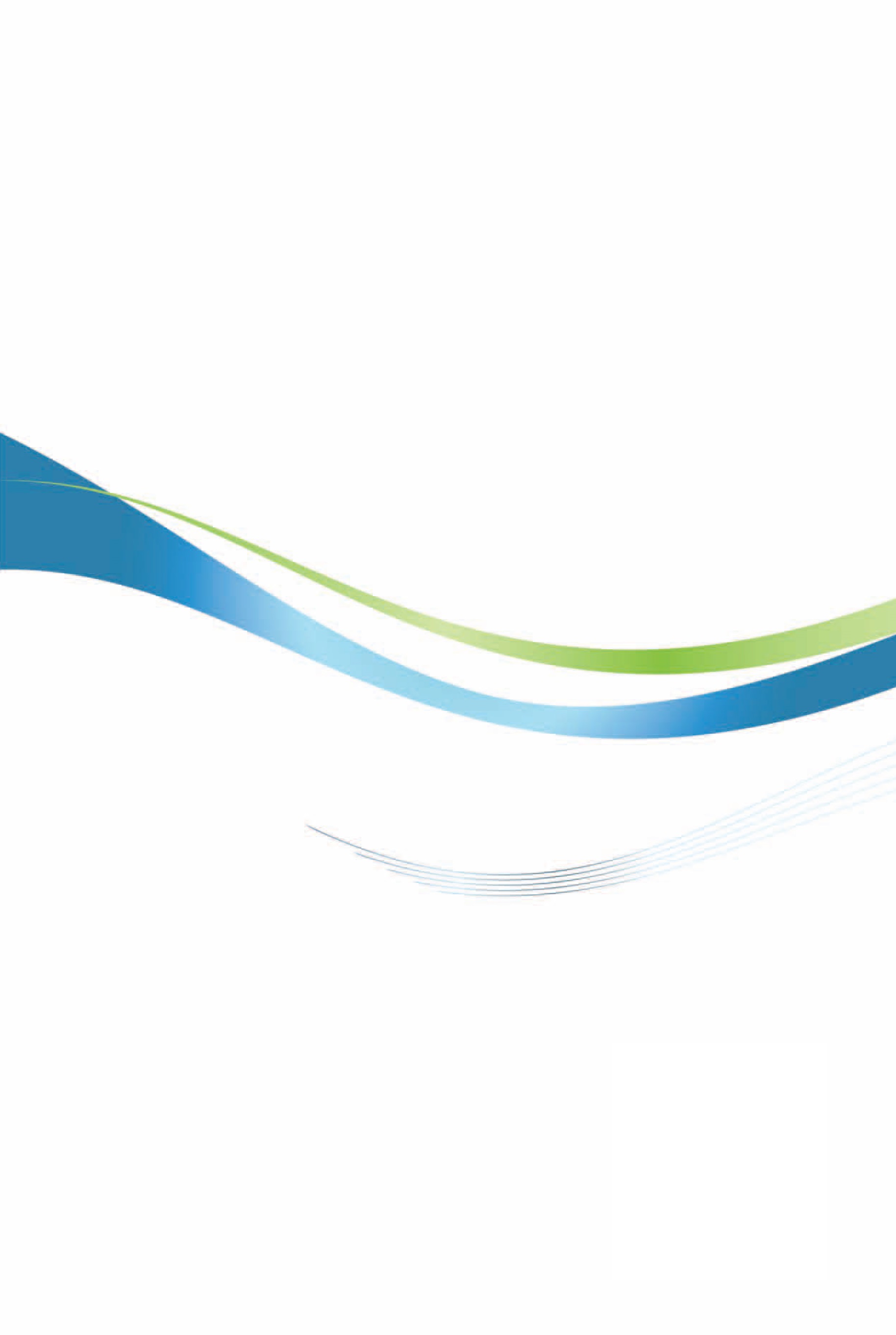 埃及投資環境簡介Investment Guide to Egypt經濟部投資業務處  編印自  然 人  文自  然 人  文地理環境位於非洲大陸東北端，西面與利比亞為鄰，南與蘇丹交界，東臨紅海並與巴勒斯坦、以色列接壤，北臨地中海。國土面積1,001,450平方公里，氣候全境乾燥少雨。北部沿海地區屬地中海型氣候，1月平均氣溫12℃，7月26℃；平均降水量50至200公釐。其餘大部分地區屬熱帶沙漠氣候，氣溫可達40℃，年平均降雨量不足30公釐。種族主要人種有東方哈姆族（埃及阿拉伯人、科普特人、貝都因人、柏柏爾人）占99%，努比亞人、希臘人、亞美尼亞人、義大利人後裔和法國人後裔占1%。人口結構101,471,581人（2020），40歲以下者占70%，男女比例51:49，勞動人口2,800萬教育普及程度每年大學畢業人數約60萬人，識字率75%語言阿拉伯語為官方語言，國際商業活動英文普及宗教約90%的人口信仰伊斯蘭教遜尼派，約10%的人口信仰基督教的科普特正教、科普特天主教及希臘正教等。首都及重要城市行政首都為開羅、其他重要城市有亞歷山大、吉薩、蘇伊士、盧克索、賽德港及坦塔等政治體制總統制，為國家元首兼武裝部隊最高統帥投資主管機關General Authority for Investment and Free Zones（GAFI）經  濟  概  況經  濟  概  況幣制埃及鎊 國內生產毛額US$ 3,600億（2020）經濟成長率3.6%（2020）平均國民所得US$3,523（2020）匯率US$1＝15.6埃及鎊（2021.06）利率央行重貼現利率8.75%（2020）通貨膨脹率5%（2020）產值最高前五種產業農業、運輸服務、礦業、汽車業、石化業出口總金額US$ 266.21億（2020） 主要出口產品黃金相關產品、原油外之石油相關油類、礦物或化學氮肥、柑橘與果乾、監視器及投影機、絕緣電線電纜、石油氣、男性成衣用品、汗衫及背心等。主要出口國家阿拉伯聯合酋長國（10.69%）、沙烏地阿拉伯（6.36%）、土耳其（6.24%）、美國（5.49%）、義大利（5.21%）、印度（4.57%）及西班牙（2.85%）等。進口總金額US$ 598億（2020.12）主要進口產品石油原油及其他相關產品、機動車輛、小麥、醫藥製劑、玉蜀黍、大豆、電話通訊設備、石油氣及含鐵之廢料或半製品等。主要進口國家中國大陸（15%）、美國（6.7%）、沙烏地阿拉伯（6.3%）、德國（5.8%）及土耳其（4.9%）等。區域省省府上埃及10省亞斯文省（محافظة أسوان）亞斯文上埃及10省艾斯尤特省（محافظة أسيوط）艾思尤特上埃及10省貝尼蘇韋夫省（محافظة بني سويف）貝尼蘇偉夫上埃及10省法尤姆省（محافظة الفيوم）法尤姆上埃及10省吉薩省（محافظة الجيزة）吉薩上埃及10省盧克索省（محافظة الأقصر）盧克索上埃及10省明亞省（محافظة المنيا）明亞上埃及10省基納省（محافظة قنا）基納上埃及10省東部省（محافظة الشرقية）宰加濟格上埃及10省索哈傑省（محافظة سوهاج）索哈傑下埃及7省布海拉省（محافظة البحيرة）達曼胡爾下埃及7省代蓋赫利耶省（محافظة الدقهلية）曼蘇拉下埃及7省杜姆亞特省（محافظة دمياط）杜姆亞特下埃及7省西部省（محافظة الغربية）坦塔下埃及7省謝赫村省（محافظة كفر الشيخ）謝赫村下埃及7省米努夫省（محافظة المنوفية）希賓庫姆下埃及7省蓋盧比尤省（محافظة القليوبية）本哈中部開羅省（محافظة القاهرة）開羅市北部亞歷山大省（محافظة الإسكندرية）亞歷山大市西部馬特魯省（محافظة مطروح）馬魯特港西部新河谷省（محافظة الوادي الجديد）哈里傑東部紅海省（محافظة البحر الأحمر）胡爾加達西奈半島南西奈省（محافظة جنوب سيناء）圖爾西奈半島北西奈省（محافظة شمال سيناء）阿里什運河區伊斯梅利亞省（محافظة الإسماعيلية）伊斯梅利亞運河區塞得港省（محافظة بورسعيد）塞得港運河區蘇伊士省（محافظة السويس）蘇伊士年度觀光收益觀光客人次202040億美元360萬2019130億美元1,300萬2018116億美元1,130萬201778億美元830萬201625億美元540萬201561億美元930萬2010125億美元1,470萬年度201820192020出口金額（美元）274,583,761318,432,628337,549,833程序備註1. 向GAFI申請公司名稱查核與登記2. 向GAFI遞送申請公司註冊文件應備文件：公司名稱申明書、銀行開戶證明、公司股東授權書、股東身分證明文件、公司會計師證明、申請表3. 股東身分安全審查依據國別會有不同的查核時間，臺灣國籍長達3個月。4. 商公會簽發證明  依規定企業須入會並交付會員費。5. 核發公司成立許可證明會進行驗資，視公司型態與外籍股東工作證之需要，要求不同資本金6. 完成公司註冊登記並給予公司登記證7. 稅務登記：申請公司稅號登記及加值稅（VAT）號公司稅號，每年申報營利所得VAT稅號，每月申報收入所得VAT8. 員工社會保險登記耗時7~15工作天，取得公司設保帳號，每月匯款交納新法稅率大多數公司20%蘇伊士運河利潤40%埃及石油管理局40%埃及中央銀行40%石油勘探和生產公司40.55%新法稅LE1 - 5,0000%LE5,001 – 20,00010%LE20,000 – 40,00015%LE40,000 +20%項目單價（美元/立方米）民生用水$0.05 ~ $0.2民生廢水（%）依水費加收75%工業用水 $0.2~ $0.65工業廢水（%）依水費加收98%特定區域工業用水（Sinai ,Red Sea, Matrouh）$0.85（unified price）工業廢水（%）依水費加收50 %範圍單價 埃鎊美元（1:15.6）0 to 50 kWh,0.380.02451 to 100 kWh0.480.030 to 200 kWh0.6520210.04201 to 350 kWh0.960.06351 to 650 kWh1.180.08651 to 1,000 kWh1.40.091,000 kWh1.450.092用氣量（立方米）價格（埃鎊）0~301.75 LE31~602.5 LE61以上3.0 LE學制年齡平均每班人數Pre-primary4-536Primary level6-1127Secondary level12-1716國家地區FDI（百萬美金）EU8,964.7Arab Countries3,875.3USA1,412.1Other Countries 1,584.5Total15,836.6排名歐盟國家FDI（百萬美元）1Italy4,081.62UK 2,359.13The Netherlands1,410.34France 330.35Germany267.96Luxembourg 236.97Czech Republic 1058Malta1059Belgium85.910Spain 52.3排名其他地區FDI（百萬美元）1China 200.32South Korea163.13Switzerland 152.24Canada 141.15Japan 23.26Bermuda18.77India12.78Australia 59Taiwan2.310Singapore -0.3年2011201220132014201520162017201820192020FDI（US$bn）（淨額）2.22.13.84.16.46.97.97.78.27.4